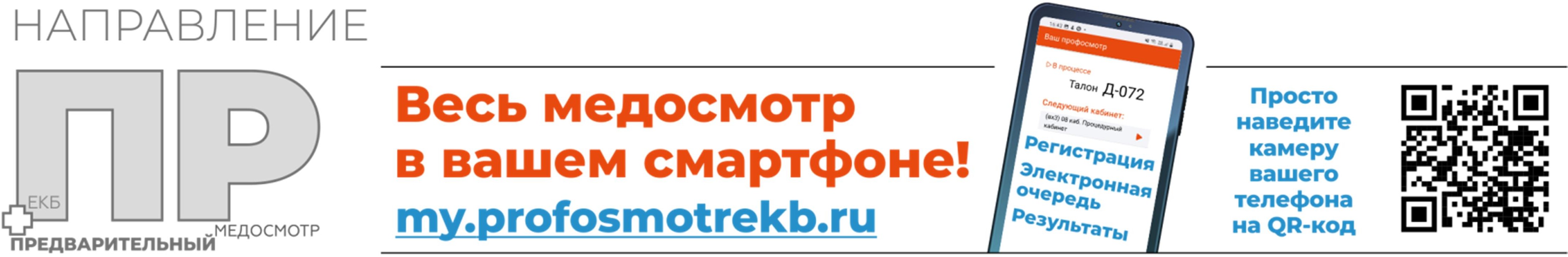 Полное наименование организацииИНН  	Адрес электронной почтыКонтактный телефонНАЛИЧНЫЕ / БЕЗНАЛИЧНЫЙ расчет(нужное подчеркнуть)по договору №	от	.	.	г.Отдел по работес юридическими лицами (договорной отдел):Тел. +7 (343) 363-05-40 доб. 42Эл. почта: d@profosmotrekb.ruНаправление на ПРЕДВАРИТЕЛЬНЫЙ медицинский осмотр в медицинский центр «Профосмотр»г. Екатеринбург, ул. Белинского, д. 86, (вход №3), тел.: 8 (343) 363-05-40Дата направления	20     г.Фамилия                                                                                                          Имя                                                                                                          Отчество                                                                                                          Пол: мужской, женский (нужное подчеркнуть)   Дата рождения 	 	г.Наименование организации:   	 Наименование структурного подразделения:   	                                                  Профессия (должность)  	 Ответственный по охране труда (ОТ)   	(ФИО, подпись)М.П.* - без печати организации направление недействительно!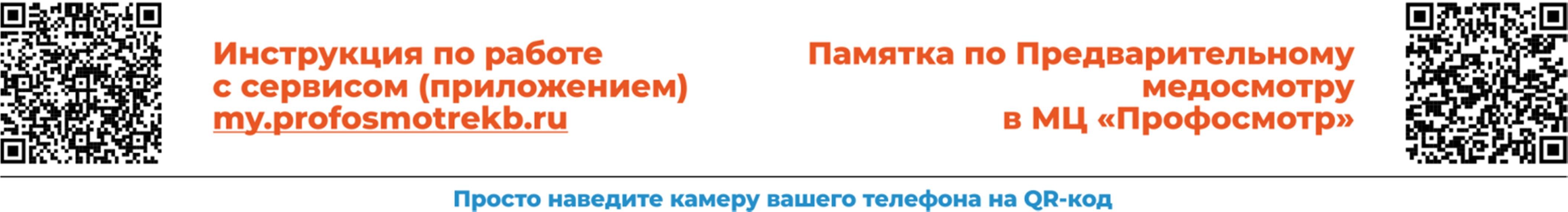 Наименование вредных и (или) опасных производственных факторов и работКод фактора поприказу МЗ РФ №29Н от 28.01.2021 г.Классусловий труда